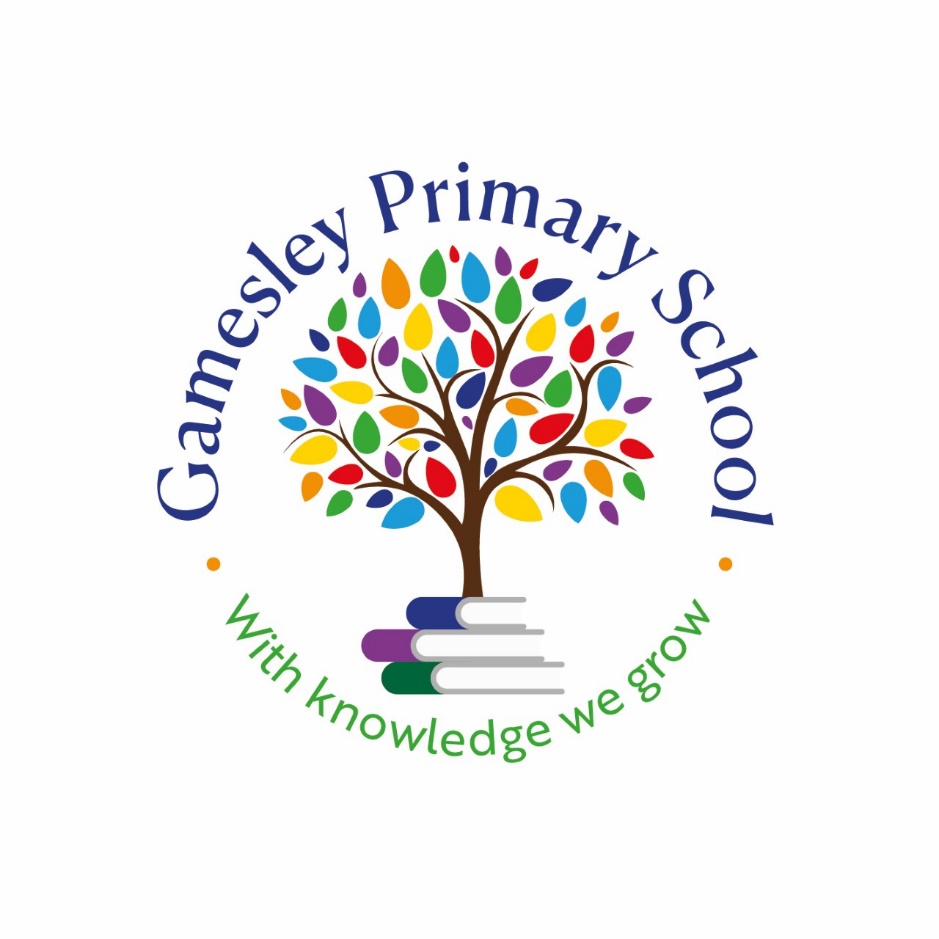 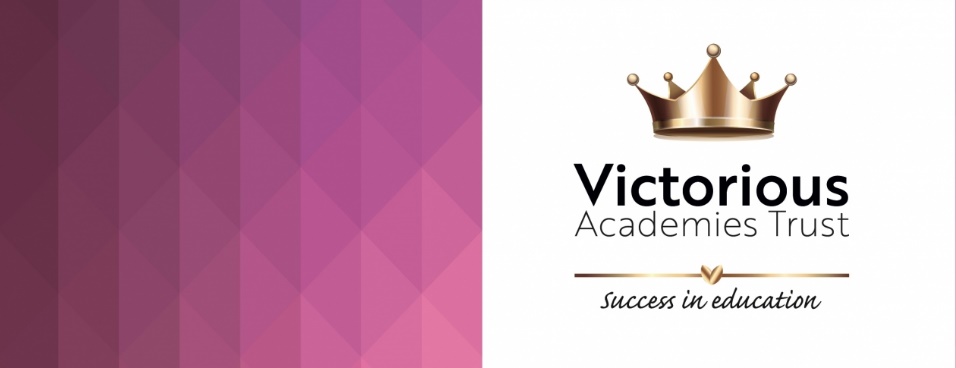 Pupil premium strategy statementThis statement details our school’s use of pupil premium (and recovery premium for the 2021 to 2022 academic year) funding to help improve the attainment of our disadvantaged pupils. It outlines our pupil premium strategy, how we intend to spend the funding in this academic year and the effect that last year’s spending of pupil premium had within our school. School overviewFunding overviewPart A: Pupil premium strategy planStatement of intentChallengesThis details the key challenges to achievement that we have identified among our disadvantaged pupils.Intended outcomes This explains the outcomes we are aiming for by the end of our current strategy plan, and how we will measure whether they have been achieved.Activity in this academic yearThis details how we intend to spend our pupil premium (and recovery premium funding) this academic year to address the challenges listed above.Teaching (for example, CPD, recruitment and retention)Budgeted cost: £ [insert amount]Targeted academic support (for example, tutoring, one-to-one support structured interventions) Budgeted cost: £ [insert amount]Wider strategies (for example, related to attendance, behaviour, wellbeing)Budgeted cost: £ [insert amount]Part B: Review of outcomes in the previous academic yearPupil premium strategy outcomesThis details the impact that our pupil premium activity had on pupils in the 2020 to 2021 academic year. This details the impact that our pupil premium activity had on pupils in the 2021 to 2022 academic year. End of KS2 SATs results 2022 Pupil Premium recipients Expected +Percentage of PP pupils in line over time, by cohortDetailDataSchool nameGamesley PrimaryNumber of pupils in school 242Proportion (%) of pupil premium eligible pupils65%Academic year/years that our current pupil premium strategy plan covers (3 year plans are recommended)2021 to 2024Date this statement was publishedOctober 2021Date on which it will be reviewedOctober 2022Date of second reviewOctober 2023Statement authorised byPupil premium leadCaroline SutherlandGovernor / Trustee leadSimon ThirlwellDetailAmountPupil premium funding 2021-2022£225 9602022-2023£228 294Recovery premium funding 2021-2022£24 3602022-202325,230Pupil premium funding carried forward from previous years (enter £0 if not applicable)£0Total budget for academic year 2021-2022If your school is an academy in a trust that pools this funding, state the amount available to your school this academic year£250 320Total budget for academic year 2022-2023£253 524We serve an extremely deprived catchment at Gamesley Primary School and understand that many of our disadvantaged pupils struggle to develop resilience, and the skills required to be effective and confident learners.Our aim, as demonstrated through the pupil premium strategy plan, is to support these children through high expectations and the delivery of a rigorous and engaging curriculum and we recognise that the quality of teaching and learning is key, both for our disadvantaged pupils and those from our numerous ‘minimum wage’ families who are both materially and time poor.We are committed to ensuring that all our pupils, irrespective of their socio-economic background, leave this school with what we believe to be a basic entitlement – the educational skills and knowledge that will support future progress and a fulfilling and positive role in society and we always aim to achieve this through accelerated progress for our most disadvantaged pupils.Recent circumstances have negatively impacted on our ability to robustly evaluate initiatives funded by Pupil Premium funding and recovery premium funding; however it is our aim to use a data driven approach to measure impact over time and to nuance and adjust our plan accordingly over the next three years.Challenge numberDetail of challenge 1Disadvantaged pupils have been worst affected by partial closures and the attainment gap has grown as a result of lockdowns. (Education Endowment Foundation). Parental engagement has declined.2The number of children reading at home has declined over the past 18 months. 3Disadvantaged children do not always maximise their potential because of poor parental engagement. Punctuality and attendance has declined. 4There is a large attainment gap between advantaged and disadvantaged pupils.5A lack of enriching activities over the past 18 months has resulted in missed learning and negatively impacted pupils’ learning behaviour.6The confidence, resilience and well-being of our disadvantaged pupils has been negatively impacted by the effects of Covid.Intended outcomeSuccess criteriaPupils develop their speaking and listening skills and wider understanding of languagePupils develop speaking and listening skills, and a wider understanding of language that supports high quality interactions and an ability to make links, explain and reason. Improvement in understanding of language to be reflected through entry and exit data for individual interventions such as Neli.  Parental engagement and support for reading is improved. Children read for pleasure both at home and in schoolChildren’s written work reflects their wider readingPercentage of disadvantaged pupils reading at expected level at the end of KS2 increases to 72% in 2023.Percentage of disadvantaged pupils writing at expected level at the end of KS2 increases to 64% in 2023.Parental engagement is improved Parental support for reading and homework is improved.Parents value their children’s education as demonstrated by ensuring they have good attendance and punctuality and the equipment they need to be successful.Attendance increases to 95% for 2022-2023Disadvantaged pupils make consistently good progress% of disadvantaged pupils reaching expected standards in Reading, Writing and Maths combined increases term on term.By July 2022, 52% of disadvantaged pupils reach expected standard + in Reading, Writing and Maths combined.Provision for pupils is strengthened through a rich and engaging curriculum that includes memorable trips, experiences and visitors to schoolThere is a strong take up of activities on offer by the school by disadvantaged pupils.% of pupils reaching expected standards in Reading, Writing and Maths increases term on term.By July 2022, 52% of disadvantaged pupils reach expected standard + in Reading, Writing and Maths combined.Pupils consistently have positive attitudes and commitment to their education.Children are motivated, persistent in the face of difficulties and take a pride in their achievements. % of pupils reaching expected standards in Reading, Writing and Maths increases term on termBy July 2023, 52% of disadvantaged pupils reach expected standard + in Reading, Writing and Maths combined.ActivityEvidence that supports this approachChallenge number(s) addressedAll relevant staff receive regular training for RWI phonics schemeUse a balanced and engaging approach to reading which integrates decoding and comprehension skills.. EEFInvesting in professional development for teaching assistants to deliver structured interventions can be a cost effective approach to improving learner outcomes. EEFReading by six (Gov.UK) Seven out of twelve highest performing schools in the UK use RWI.https://educationendowmentfoundation.org.uk/education-evidence/teaching-learning-toolkit/phonics 2Small differentiated classes for RWI phonicsUse a balanced and engaging approach to reading which integrates decoding and comprehension skills. EEFReading by six (Gov.UK) Seven out of twelve highest performing schools in the UK use RWI.https://educationendowmentfoundation.org.uk/education-evidence/teaching-learning-toolkit/reducing-class-size2Cornerstones curriculumA curriculum approach that supports social disadvantage by addressing gaps in pupils’ knowledge and skills and meets the needs of our most academically able disadvantaged pupils, addressing the issue of Missing Talent Sutton Trust 2015.Curriculum development focuses on coverage and progression and the curriculum provides access to enriching activities that pupils may not otherwise experience, vital in a community with such a high percentage of disadvantaged pupils.Successful support for the most academically able disadvantaged pupils was not about a single intervention. Rather it was about a suite of activities that, individually and together, made a positive impact. DfE 20181,2,4,5High ratio of Level 3 or Level 4 teaching assistants. At least one full time member of support staff per class.Teaching assistants can provide a large positive impact on learner outcomes. https://educationendowmentfoundation.org.uk/education-evidence/teaching-learning-toolkit/teaching-assistant-interventions 1,4,5,6Re-stocked class book cornersTalk through storiesUse a balanced and engaging approach to reading which integrates decoding and comprehension skills. https://educationendowmentfoundation.org.uk/education-evidence/teaching-learning-toolkit/reading-comprehension-strategies 1,2,4ActivityEvidence that supports this approachChallenge number(s) addressedAll pupils to have own ChromebookTechnology offers all pupils the opportunity to access high quality interventions such as Nessy, Lexia, Doodle Maths and Dynamo Maths.Computer and technology based strategies are most beneficial for writing and maths practice. Third Space Learning1,2,4Disadvantaged pupils to access online platforms for English:Lexia Nessy (SEN)Maths:Doodle MathsDynamo Maths (SEN)Times Tables RockstarsThe Nessy Reading and Spelling program has been recommended as a high-quality evidence-based program by AUSPELD and DSF 1, global partner of the International Dyslexia Association. It has been awarded the British Dyslexia Association mark of quality assurance and is winner of the Educational Resources Award.Lexia programs are proven to improve learning outcomes required by ESSA federal mandates. Lexia has over 20 externally reviewed research studies that meet the standards of evidence under ESSA.Doodle maths uses intelligent technology to create individualised programmes. Dynamo Profiler and Dynamo Maths illustrate how technology can be used as a great tool to support children with mathematics learning difficulties since it can be accurate and specific in its assessment and also provide fruitful and enjoyable learning experiences to these learners who can in turn make much desired progress. Oxford University1,2,3,4,5Small group and 1:1 intervention to support acquisition of basic skills: NeliInferenceReading explorersFirst class at numbersRobust evaluations found NELI children made on average 3 months of additional progress in language. The intervention was developed by a team from the University of York, who subsequently carried out a randomised control trial in 15 schools and feeder-nurseries across Yorkshire. After 30 weeks, the children who had received the intervention had improved expressive language skills, including the use of vocabulary and grammar. Their letter-sound knowledge and spelling also improved, indicating the foundations of phonics were in place. Inference/Reading Explorers: Research has found that reading comprehension strategies are particularly effective with children aged 8+ who are lagging behind with their reading. Third Space Learninghttps://educationendowmentfoundation.org.uk/education-evidence/teaching-learning-toolkit/oral-language-interventions https://educationendowmentfoundation.org.uk/education-evidence/teaching-learning-toolkit/reading-comprehension-strategies 1,2,4,6HLTA for regular assessment of needs. Individual targets for all disadvantaged pupils with SEN. HLTA to be trained in the delivery of proven interventions, including NELI, First Class at Numbers and Precision Teaching approaches. To assess individual pupils, in order to identify needs, deliver interventions, monitor the implementation of interventions through school and monitor and analyse the impact.1,4,5Subscription to Educational Psychology ServiceWorking closely with our educational psychologist supports us in identifying need, target setting and providing bespoke provision for our disadvantaged pupils with the greatest barriers to learning. With support from this service, additional funding has been provided from the local authority for approximately 7% of our disadvantaged pupils over the past year, and access to different agencies and referral pathways for many more pupils.https://www.frontiersin.org/articles/10.3389/fpsyg.2020.00439/full 1,4,5,6ActivityEvidence that supports this approachChallenge number(s) addressedFull time pastoral manager to:give attendance and punctuation high priorityProvide Early Help to the most hard to reach familiesProvide parenting classesLiaise with social services and other external servicesInvolving parents and improving levels of engagement will benefit the academic outcomes of all our pupils, and especially the most disadvantaged. Our pastoral manager works closely with our hardest to reach families and supports with attendance and punctuation. The target for academic year 2022-2023 is 94%.The pastoral manager has worked and continues to work closely with the families of disadvantaged pupils at risk of permanent exclusion. This work has included Early Help, and parenting classes. In the last two years, there has been one permanent exclusion, which was then rescinded by the Headteacher in agreement with the local authority. With intensive support from the pastoral manager, this pupil is now in school full-time, making good academic progress and in line to be at expected standards by the end of Year 6. https://educationendowmentfoundation.org.uk/education-evidence/evidence-reviews/parental-engagement 1,3,6Targeted interventions:Emotional Literacy Support Assistant (ELSA)Hidden ChimpSocially SpeakingTeach social and emotional literacy skills explicitly. Use a range of strategies to teach key skills, both in dedicated time, and in everyday teaching. This is especially important for children from disadvantaged backgrounds and other vulnerable groups, who, on average, have weaker SEL skills at all ages than their better-off classmates EEFhttps://educationendowmentfoundation.org.uk/education-evidence/teaching-learning-toolkit/social-and-emotional-learning 1,5,6From January 2022, additional full-time member of staff to be appointed to lead sports coaching and to mentor children.A full time sports coach/mentor will provide a positive role model. Already know to school through a sports partnership, the mentor has supported some harder to reach KS2 pupils in developing self-confidence and self-esteem through sport. The impact is transferring into the classroom and pupils are more settled, and making good academic progress. Through the mentor role, he will meet with mentees on a one to one and small group basis, focusing on meta-cognition and self-regulation.Though the impact of mentoring schemes is debated, improvements have been reported in attendance and behaviour (Third Space Learning), both of which are significant barriers to learning for some of our disadvantaged pupils.https://educationendowmentfoundation.org.uk/education-evidence/teaching-learning-toolkit/social-and-emotional-learning 1,2,4,5,6Funded places in After School Club for disadvantaged children who are not supported in reading and learning at home.Parental engagement has declined and some of our disadvantaged pupils receive no support with learning at home. The after school club places will provide opportunities for supported homework and reading activities as well as opportunities for high quality adult/child interactions.https://educationendowmentfoundation.org.uk/education-evidence/teaching-learning-toolkit/extending-school-time 1,2,3,4,5,6Brass LessonsArts participation approaches can have a positive effect on other areas of the curriculum, particularly English and mathematics. https://educationendowmentfoundation.org.uk/education-evidence/teaching-learning-toolkit/arts-participation Subscription to Behaviour Support ServiceSupport in identifying supportive strategies for disadvantaged pupils with SEMH difficulties has resulted in a reduction of exclusions.Are https://educationendowmentfoundation.org.uk/education-evidence/teaching-learning-toolkit/behaviour-interventions 1,3,5,6Subscription to Educational Psychology ServiceSupport from the Educational Psychologist in identifying barriers to learning in disadvantaged children, and the development of plans and teaching strategies to support them has resulted in pupils with SEN making good, and sometimes better than expected progress, even during Covid.Support in acquiring additional funding where appropriate (7% od disadvantaged pupils, and in accessing other external agencies and referral pathways.https://www.frontiersin.org/articles/10.3389/fpsyg.2020.00439/full 4,6End of KS2 Standardised Scores Summer 2021 A robust system for identifying children with additional needs supported with a graduated response ensured that Pupil Premium pupils with the highest levels of need received good provision despite the difficulties due to Covid. Disadvantaged pupils with the highest level of need were given school places throughout lockdown, or educated with daily on line one to one lessons. In some cases, disadvantaged pupils with special educational needs made better than expected progress, moving by a full pre-key stage standard in a year.All disadvantaged pupils on the SEN register continued to have support in working towards individual targets.Disadvantaged pupils struggling to access home learning were supported with chrome books, daily phone calls and paper packs. Progress was impacted due to the interruptions to quality first teaching and targeted interventions, but links to school were maintained and pupils returned to school ready to learn.Cornerstones curriculum provided all pupils with an engaging curriculum, both in school and through home learning opportunities. Though quality of written work produced at home was variable, some pupils maintained and developed skills throughout the year. Despite attendance being a priority over the course of the last year, attendance figures dropped. Some hard to reach families have had multiple absences from school.Educational Psychology consultation on 14 pupils – 5% of school population.) This led to assessment of 11 pupils and the reports generated supported referrals for EHCPs, GRIP funding, ASD, ADHD, part time timetables and attendance at support centre. Impact from this service, and Behaviour Support Service is high and has supported us in giving a place to a pupil permanently excluded from another school, rescinding our own permanent exclusion, and keeping in school, three further children, all at risk of permanent exclusion. ReadingWritingMathsCombinedPP63%63%47%41%Non PP58%63%58%46%2023 leaversMaths GDMaths in line +Reading GDReading in line +Year 6 Autumn22622276Year 5 Summer11491471Year 4 Summer115214612024 leaversMaths GDMaths in line +Reading GDReading in line +Year 5 Autumn21671264Year 4 Summer942677Year 3 Summer7489602025 leaversMaths GDMaths in line +Reading GDReading in line +Year 4 Autumn2381869Year 3 Summer13631760Year 2 Summer6486572026 leaversMaths GDMaths in line +Reading GDReading in line +Year 3 Autumn24521041Year 2 Summer0571368Year 1 Summer10541139Impact 2021-2022Impact 2021-2022Impact 2021-2022Impact 2021-2022Impact 2021-2022Impact 2021-2022Impact 2021-2022Impact 2021-2022Impact 2021-2022Impact 2021-2022Impact 2021-2022Impact 2021-2022Impact 2021-2022Intended OutcomeIntended OutcomeIntended OutcomeIntended OutcomeIntended OutcomeIntended OutcomeIntended OutcomeEvaluationEvaluationEvaluationEvaluationEvaluationEvaluationPupils develop their speaking and listening skills and wider understanding of language Pupils develop their speaking and listening skills and wider understanding of language Pupils develop their speaking and listening skills and wider understanding of language Pupils develop their speaking and listening skills and wider understanding of language Pupils develop their speaking and listening skills and wider understanding of language Pupils develop their speaking and listening skills and wider understanding of language Pupils develop their speaking and listening skills and wider understanding of language Early identification in EYFS of lower attainers and implementation of Neli programme. Entry and exit assessment demonstrates very good progress for all pupils. All but one child (EAL) over Years 1 and 2 in the last academic year, did reach average standard.Focus on vocabulary at the beginning, and woven through all topics has supported children in using appropriate vocabulary in discussions and through written outcomes. Evidence in pupil interviews and books. Talk Through Stories in Reception and Year 1 support children in being able to recount, retell and make links. Evidence from learning walks.Early identification in EYFS of lower attainers and implementation of Neli programme. Entry and exit assessment demonstrates very good progress for all pupils. All but one child (EAL) over Years 1 and 2 in the last academic year, did reach average standard.Focus on vocabulary at the beginning, and woven through all topics has supported children in using appropriate vocabulary in discussions and through written outcomes. Evidence in pupil interviews and books. Talk Through Stories in Reception and Year 1 support children in being able to recount, retell and make links. Evidence from learning walks.Early identification in EYFS of lower attainers and implementation of Neli programme. Entry and exit assessment demonstrates very good progress for all pupils. All but one child (EAL) over Years 1 and 2 in the last academic year, did reach average standard.Focus on vocabulary at the beginning, and woven through all topics has supported children in using appropriate vocabulary in discussions and through written outcomes. Evidence in pupil interviews and books. Talk Through Stories in Reception and Year 1 support children in being able to recount, retell and make links. Evidence from learning walks.Early identification in EYFS of lower attainers and implementation of Neli programme. Entry and exit assessment demonstrates very good progress for all pupils. All but one child (EAL) over Years 1 and 2 in the last academic year, did reach average standard.Focus on vocabulary at the beginning, and woven through all topics has supported children in using appropriate vocabulary in discussions and through written outcomes. Evidence in pupil interviews and books. Talk Through Stories in Reception and Year 1 support children in being able to recount, retell and make links. Evidence from learning walks.Early identification in EYFS of lower attainers and implementation of Neli programme. Entry and exit assessment demonstrates very good progress for all pupils. All but one child (EAL) over Years 1 and 2 in the last academic year, did reach average standard.Focus on vocabulary at the beginning, and woven through all topics has supported children in using appropriate vocabulary in discussions and through written outcomes. Evidence in pupil interviews and books. Talk Through Stories in Reception and Year 1 support children in being able to recount, retell and make links. Evidence from learning walks.Early identification in EYFS of lower attainers and implementation of Neli programme. Entry and exit assessment demonstrates very good progress for all pupils. All but one child (EAL) over Years 1 and 2 in the last academic year, did reach average standard.Focus on vocabulary at the beginning, and woven through all topics has supported children in using appropriate vocabulary in discussions and through written outcomes. Evidence in pupil interviews and books. Talk Through Stories in Reception and Year 1 support children in being able to recount, retell and make links. Evidence from learning walks.Parental engagement and support for reading is improved. Children read for pleasure both at home and in schoolChildren’s written work reflects their wider readingFocus on reading for all pupils with one to one reading for Lower attaining PP pupilsParental engagement and support for reading is improved. Children read for pleasure both at home and in schoolChildren’s written work reflects their wider readingFocus on reading for all pupils with one to one reading for Lower attaining PP pupilsParental engagement and support for reading is improved. Children read for pleasure both at home and in schoolChildren’s written work reflects their wider readingFocus on reading for all pupils with one to one reading for Lower attaining PP pupilsParental engagement and support for reading is improved. Children read for pleasure both at home and in schoolChildren’s written work reflects their wider readingFocus on reading for all pupils with one to one reading for Lower attaining PP pupilsParental engagement and support for reading is improved. Children read for pleasure both at home and in schoolChildren’s written work reflects their wider readingFocus on reading for all pupils with one to one reading for Lower attaining PP pupilsParental engagement and support for reading is improved. Children read for pleasure both at home and in schoolChildren’s written work reflects their wider readingFocus on reading for all pupils with one to one reading for Lower attaining PP pupilsParental engagement and support for reading is improved. Children read for pleasure both at home and in schoolChildren’s written work reflects their wider readingFocus on reading for all pupils with one to one reading for Lower attaining PP pupilsPupil Premium recipients attained the same or above non PP recipients in end of KS2 SATs. Impact of measures/rewards to improve levels of reading at home to be analysed by English Leader.Lowest 20% and all PP readers that are not reading regularly at home, regularly read with an adult. Majority of PP pupils in lower school moving through RWInc groups at an appropriate pace. Individual programmes in place for all others including one to one phonics.63% of PP pupils achieved standard at end of KS2 compared to 58%Pupil Premium recipients attained the same or above non PP recipients in end of KS2 SATs. Impact of measures/rewards to improve levels of reading at home to be analysed by English Leader.Lowest 20% and all PP readers that are not reading regularly at home, regularly read with an adult. Majority of PP pupils in lower school moving through RWInc groups at an appropriate pace. Individual programmes in place for all others including one to one phonics.63% of PP pupils achieved standard at end of KS2 compared to 58%Pupil Premium recipients attained the same or above non PP recipients in end of KS2 SATs. Impact of measures/rewards to improve levels of reading at home to be analysed by English Leader.Lowest 20% and all PP readers that are not reading regularly at home, regularly read with an adult. Majority of PP pupils in lower school moving through RWInc groups at an appropriate pace. Individual programmes in place for all others including one to one phonics.63% of PP pupils achieved standard at end of KS2 compared to 58%Pupil Premium recipients attained the same or above non PP recipients in end of KS2 SATs. Impact of measures/rewards to improve levels of reading at home to be analysed by English Leader.Lowest 20% and all PP readers that are not reading regularly at home, regularly read with an adult. Majority of PP pupils in lower school moving through RWInc groups at an appropriate pace. Individual programmes in place for all others including one to one phonics.63% of PP pupils achieved standard at end of KS2 compared to 58%Pupil Premium recipients attained the same or above non PP recipients in end of KS2 SATs. Impact of measures/rewards to improve levels of reading at home to be analysed by English Leader.Lowest 20% and all PP readers that are not reading regularly at home, regularly read with an adult. Majority of PP pupils in lower school moving through RWInc groups at an appropriate pace. Individual programmes in place for all others including one to one phonics.63% of PP pupils achieved standard at end of KS2 compared to 58%Pupil Premium recipients attained the same or above non PP recipients in end of KS2 SATs. Impact of measures/rewards to improve levels of reading at home to be analysed by English Leader.Lowest 20% and all PP readers that are not reading regularly at home, regularly read with an adult. Majority of PP pupils in lower school moving through RWInc groups at an appropriate pace. Individual programmes in place for all others including one to one phonics.63% of PP pupils achieved standard at end of KS2 compared to 58%Parental engagement is improved Parental engagement is improved Parental engagement is improved Parental engagement is improved Parental engagement is improved Parental engagement is improved Parental engagement is improved Staff are anecdotally reporting greater engagement in project homework, communicating with school via DOJO, sharing pictures of trips linked to the curriculum.There is a growing proportion of PP pupils accessing online learning tools at home.Staff are anecdotally reporting greater engagement in project homework, communicating with school via DOJO, sharing pictures of trips linked to the curriculum.There is a growing proportion of PP pupils accessing online learning tools at home.Staff are anecdotally reporting greater engagement in project homework, communicating with school via DOJO, sharing pictures of trips linked to the curriculum.There is a growing proportion of PP pupils accessing online learning tools at home.Staff are anecdotally reporting greater engagement in project homework, communicating with school via DOJO, sharing pictures of trips linked to the curriculum.There is a growing proportion of PP pupils accessing online learning tools at home.Staff are anecdotally reporting greater engagement in project homework, communicating with school via DOJO, sharing pictures of trips linked to the curriculum.There is a growing proportion of PP pupils accessing online learning tools at home.Staff are anecdotally reporting greater engagement in project homework, communicating with school via DOJO, sharing pictures of trips linked to the curriculum.There is a growing proportion of PP pupils accessing online learning tools at home.Disadvantaged pupils make consistently good progressDisadvantaged pupils make consistently good progressDisadvantaged pupils make consistently good progressDisadvantaged pupils make consistently good progressDisadvantaged pupils make consistently good progressDisadvantaged pupils make consistently good progressDisadvantaged pupils make consistently good progressReading: 63% of PP pupils achieved standard at end of KS2 compared to 58%Reading: 63% of PP pupils achieved standard at end of KS2 compared to 58%Reading: 63% of PP pupils achieved standard at end of KS2 compared to 58%Reading: 63% of PP pupils achieved standard at end of KS2 compared to 58%Reading: 63% of PP pupils achieved standard at end of KS2 compared to 58%Reading: 63% of PP pupils achieved standard at end of KS2 compared to 58%Provision for pupils is strengthened through a rich and engaging curriculum that includes memorable trips, experiences and visitors to schoolProvision for pupils is strengthened through a rich and engaging curriculum that includes memorable trips, experiences and visitors to schoolProvision for pupils is strengthened through a rich and engaging curriculum that includes memorable trips, experiences and visitors to schoolProvision for pupils is strengthened through a rich and engaging curriculum that includes memorable trips, experiences and visitors to schoolProvision for pupils is strengthened through a rich and engaging curriculum that includes memorable trips, experiences and visitors to schoolProvision for pupils is strengthened through a rich and engaging curriculum that includes memorable trips, experiences and visitors to schoolProvision for pupils is strengthened through a rich and engaging curriculum that includes memorable trips, experiences and visitors to schoolTrips/visitors in each class every half term. Uptake is high and children refer to the experiences throughout projects. Trips are carefully chosen to increase the cultural capital of our cohort. 41% of PP pupils achieved standard in Reading Writing and Maths combined, missing the ambitious target of 52%. Trips/visitors in each class every half term. Uptake is high and children refer to the experiences throughout projects. Trips are carefully chosen to increase the cultural capital of our cohort. 41% of PP pupils achieved standard in Reading Writing and Maths combined, missing the ambitious target of 52%. Trips/visitors in each class every half term. Uptake is high and children refer to the experiences throughout projects. Trips are carefully chosen to increase the cultural capital of our cohort. 41% of PP pupils achieved standard in Reading Writing and Maths combined, missing the ambitious target of 52%. Trips/visitors in each class every half term. Uptake is high and children refer to the experiences throughout projects. Trips are carefully chosen to increase the cultural capital of our cohort. 41% of PP pupils achieved standard in Reading Writing and Maths combined, missing the ambitious target of 52%. Trips/visitors in each class every half term. Uptake is high and children refer to the experiences throughout projects. Trips are carefully chosen to increase the cultural capital of our cohort. 41% of PP pupils achieved standard in Reading Writing and Maths combined, missing the ambitious target of 52%. Trips/visitors in each class every half term. Uptake is high and children refer to the experiences throughout projects. Trips are carefully chosen to increase the cultural capital of our cohort. 41% of PP pupils achieved standard in Reading Writing and Maths combined, missing the ambitious target of 52%. Pupils consistently have positive attitudes and commitment to their education.Pupils consistently have positive attitudes and commitment to their education.Pupils consistently have positive attitudes and commitment to their education.Pupils consistently have positive attitudes and commitment to their education.Pupils consistently have positive attitudes and commitment to their education.Pupils consistently have positive attitudes and commitment to their education.Pupils consistently have positive attitudes and commitment to their education.Most children are motivated, persistent in the face of difficulties and take a pride in their achievements. This is evidenced through learning walks by subject leaders and SLT, pupil interviews and book scrutinies. Children talk knowledgably about their learning, make links and talk about the learning process. Learning behaviour and conduct is good, demonstrated by very few call outs to SLT and fewer children using target/report cards than in previous years. Logged behaviour incidents show a general decreasing trend. A bulge in September represents a zero-tolerance approach at the beginning of the new school year. Most children are motivated, persistent in the face of difficulties and take a pride in their achievements. This is evidenced through learning walks by subject leaders and SLT, pupil interviews and book scrutinies. Children talk knowledgably about their learning, make links and talk about the learning process. Learning behaviour and conduct is good, demonstrated by very few call outs to SLT and fewer children using target/report cards than in previous years. Logged behaviour incidents show a general decreasing trend. A bulge in September represents a zero-tolerance approach at the beginning of the new school year. Most children are motivated, persistent in the face of difficulties and take a pride in their achievements. This is evidenced through learning walks by subject leaders and SLT, pupil interviews and book scrutinies. Children talk knowledgably about their learning, make links and talk about the learning process. Learning behaviour and conduct is good, demonstrated by very few call outs to SLT and fewer children using target/report cards than in previous years. Logged behaviour incidents show a general decreasing trend. A bulge in September represents a zero-tolerance approach at the beginning of the new school year. Most children are motivated, persistent in the face of difficulties and take a pride in their achievements. This is evidenced through learning walks by subject leaders and SLT, pupil interviews and book scrutinies. Children talk knowledgably about their learning, make links and talk about the learning process. Learning behaviour and conduct is good, demonstrated by very few call outs to SLT and fewer children using target/report cards than in previous years. Logged behaviour incidents show a general decreasing trend. A bulge in September represents a zero-tolerance approach at the beginning of the new school year. Most children are motivated, persistent in the face of difficulties and take a pride in their achievements. This is evidenced through learning walks by subject leaders and SLT, pupil interviews and book scrutinies. Children talk knowledgably about their learning, make links and talk about the learning process. Learning behaviour and conduct is good, demonstrated by very few call outs to SLT and fewer children using target/report cards than in previous years. Logged behaviour incidents show a general decreasing trend. A bulge in September represents a zero-tolerance approach at the beginning of the new school year. Most children are motivated, persistent in the face of difficulties and take a pride in their achievements. This is evidenced through learning walks by subject leaders and SLT, pupil interviews and book scrutinies. Children talk knowledgably about their learning, make links and talk about the learning process. Learning behaviour and conduct is good, demonstrated by very few call outs to SLT and fewer children using target/report cards than in previous years. Logged behaviour incidents show a general decreasing trend. A bulge in September represents a zero-tolerance approach at the beginning of the new school year. Logged behaviour incidents by month 2022Logged behaviour incidents by month 2022Logged behaviour incidents by month 2022Logged behaviour incidents by month 2022Logged behaviour incidents by month 2022Logged behaviour incidents by month 2022Logged behaviour incidents by month 2022Logged behaviour incidents by month 2022Logged behaviour incidents by month 2022Logged behaviour incidents by month 2022Logged behaviour incidents by month 2022Logged behaviour incidents by month 2022Logged behaviour incidents by month 2022JanFebMarchAprilMayJuneJulyJulyAugSeptOctNovDec5438542840171414NA3213191